МУНИЦИПАЛЬНОЕ БЮДЖЕТНОЕ ОБЩЕОБРАЗОВАТЕЛЬНОЕ УЧРЕЖДЕНИЕ г. Астрахани «Гимназия №1»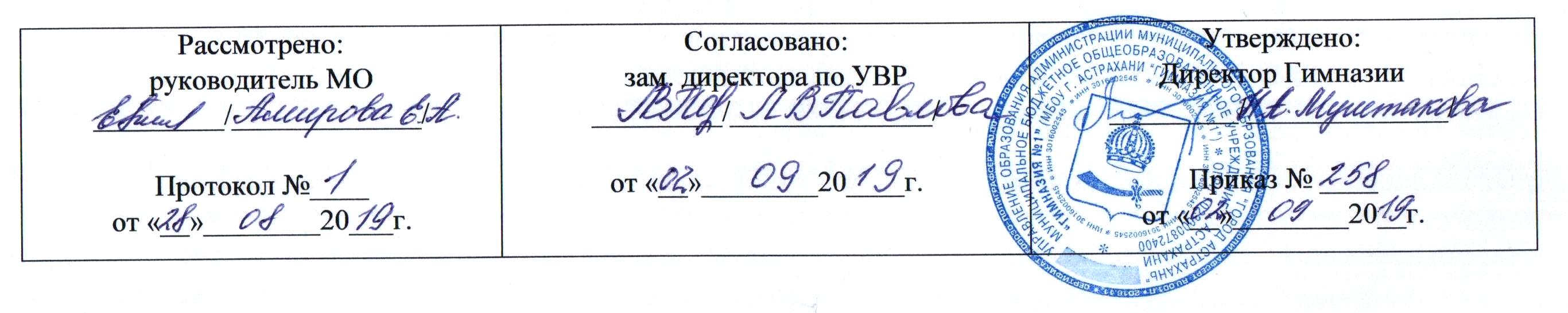 РАБОЧАЯ ПРОГРАММА по предмету «физическая культура»на 2019 - 2020 учебный год33 часа1 классПрограмму составила:Энгель Наталья ЮрьевнаСодержание:Пояснительная записка.1. Планируемые результаты.2. Содержание.3. Тематическое планирование.Пояснительная запискаЦель образования по физической культуре в начальной школе – формирование основ знаний в области физической культуры, культуры движений, воспитание устойчивых навыков выполнения основных двигательных действий, укрепление здоровья.Учебный предмет «Физическая культура» призван сформировать у школьников устойчивые мотивы и потребности в бережном отношении к своему здоровью и физической подготовленности, в целостном развитии физических и психических качеств, творческом использовании средств физической культуры в организации здорового образа жизни. В процессе освоения материала учебного предмета «Физическая культура» обеспечивается формирование целостного представления о единстве биологического, психического и социального в человеке, законах и закономерностях развития и совершенствования его психофизической природы.Курс учебного предмета «Физическая культура» в начальной школе реализует познавательную и социокультурную цели. Познавательная цель предполагает формирование у учащихся представлений о физической культуре как составляющей целостной научной картины мира, ознакомление учащихся с основными положениями науки о физической культуре.Социокультурная цель подразумевает формирование компетенции детей в области выполнения основных двигательных действий как показателя физической культуры человека.В соответствии с целями учебного предмета «Физическая культура» формулируются его задачи:формирование знаний о физкультурной деятельности, отражающих её культурно-исторические, психолого-педагогические и медико-биологические основы;формирование базовых двигательных навыков и умений, их вариативное использование в игровой деятельности и в самостоятельных занятиях;расширение двигательного опыта посредством усложнения ранее освоенных двигательных действий и овладения новыми двигательными действиями с повышенной координационной сложностью;формирование навыков и умений в выполнении физических упражнений различной педагогической направленности, связанных с укреплением здоровья, коррекцией телосложения, правильной осанкой и культурой движения;расширение функциональных возможностей разных систем организма, повышение его адаптивных свойств за счет направленного развития основных физических качеств и способностей;формирование практических умений и навыков, необходимых в организации самостоятельных занятий физическими упражнениями в их оздоровительных и рекреативных формах, способствующих групповому взаимодействию в процессе использования подвижных игр и элементов соревнования.Сформулированные цели и задачи базируются на требованиях к освоению содержания образования, указанных в ФГОС НОО и отражают основные направления педагогического процесса формирования физической культуры личности в ходе теоретической, практической и физической подготовки учащихся.Для достижения планируемых результатов и реализации поставленных целей решаются следующие практические задачи.Формирование:интереса учащихся к занятиям физической культурой, осознание красоты и эстетической ценности физической культуры, гордости и уважения к системам национальной физической культуры;умений выбирать средства физической культуры в соответствии с различными целями, задачами и условиями; правильно выполнять основные двигательные действия; самостоятельно заниматься физической культурой; составлять элементарные комплексы для занятий физическими упражнениями небольшого объёма.Воспитание:позитивного эмоционально-ценностного отношения к занятиям физической культурой;потребности пользоваться всеми возможностями физической культуры.Обучение:первоначальным знаниям о терминологии, средствах и методах физической культуры.Планируемые результаты освоения содержания учебного предмета «Физическая культура».	Программа и учебники для 1-2 и 3-4 классов подготовлены в соответствии с Концепцией физического воспитания, что позволяет реализовать все заложенные в них требования к обучению учащихся предмету в начальной школе.Личностные результаты освоения содержания образования в области физической культуры:формирование основ российской гражданской идентичности, чувства гордости за свою Родину, российский народ и историю России, осознание своей этнической и национальной принадлежности; формирование ценностей многонационального российского общества; становление гуманистических и демократических ценностных ориентаций;формирование целостного, социально ориентированного взгляда на мир в его органичном единстве и разнообразии природы, народов, культур и религий;формирование уважительного отношения к иному мнению, истории и культуре других народов;овладение начальными навыками адаптации в динамично изменяющемся и развивающемся мире;принятие и освоение социальной роли учащегося, развитие мотивов учебной деятельности и формирование личностного смысла учения;развитие самостоятельности и личной ответственности за свои поступки, в том числе в информационной деятельности, на основе представлений о нравственных нормах, социальной справедливости и свободе;формирование эстетических потребностей, ценностей и чувств;развитие этических чувств, доброжелательности и эмоционально-нравственной отзывчивости, понимания и сопереживания чувствам других людей;развитие навыков сотрудничества со взрослыми и сверстниками в разных социальных ситуациях, умения не создавать конфликтов и находить выходы из спорных ситуаций;формирование установки на безопасный, здоровый образ жизни, наличие мотивации к творческому труду, работе на результат, бережному отношению к материальным и духовным ценностям.Метапредметные результаты освоения содержания образования в области физической культуры:овладение способностью принимать и сохранять цели и задачи учебной деятельности, поиска средств её осуществления;освоение способов решения проблем творческого и поискового характера;формирование умения планировать, контролировать и оценивать учебные действия в соответствии с поставленной задачей и условиями её реализации; определять наиболее эффективные способы достижения результата;формирование умения понимать причины успеха / неуспеха учебной деятельности и способности конструктивно действовать даже в ситуации неуспеха;освоение начальных форм познавательной и личностной рефлексии;использование знаково-символических средств представления информации для создания моделей изучаемых объектов и процессов, схем решения учебных и практических задач;активное использование речевых средств и средств информационных и коммуникационных технологий для решения коммуникативных и познавательных задач;использование различных способов поиска (в справочных источниках и открытом учебном информационном пространстве сети Интернет), сбора, обработки, анализа, организации, передачи и интерпретации информации в соответствии с коммуникативными и познавательными задачами и технологиями учебного предмета; в том числе умение вводить текст с помощью клавиатуры, фиксировать в цифровой форме измеряемые величины и анализировать изображения, звуки, готовить своё выступление и выступать с аудио-, видео- и графическим сопровождением; соблюдать нормы информационной избирательности, этики и этикета;овладение навыками смыслового чтения текстов различных стилей и жанров в соответствии с целями и задачами; осознанно строить речевое высказывание в соответствии с задачами коммуникации и составлять тексты в устной и письменной формах;овладение логическими действиями сравнения, анализа, синтеза, обобщения, классификации по родовидовым признакам, установления аналогий и причинно-следственных связей, построения рассуждений, отнесения к известным понятиям;готовность слушать собеседника и вести диалог; готовность признавать возможность существования различных точек зрения и права каждого иметь свою; излагать своё мнение и аргументировать свою точку зрения и оценку событий;определение общей цели и путей её достижения; умение договариваться о распределении функций и ролей в совместной деятельности; осуществлять взаимный контроль в совместной деятельности, адекватно оценивать собственное поведение и поведение окружающих;готовность конструктивно разрешать конфликты посредством учёта интересов сторон и сотрудничества;овладение начальными сведениями о сущности и особенностях объектов, процессов и явлений действительности (природных, социальных, культурных, технических и др.) в соответствии с содержанием конкретного учебного предмета;овладение базовыми предметными и межпредметными понятиями, отражающими существенные связи и отношения между объектами и процессами;умение работать в материальной и информационной среде начального общего образования (в том числе с учебными моделями) в соответствии с содержанием конкретного учебного предмета.Предметные результаты освоения содержания образования в области физической культуры:формирование первоначальных представлений о значении физической культуры для укрепления здоровья человека (физического, социального и психологического), о её позитивном влиянии на развитие человека (физическое, интеллектуальное, эмоциональное, социальное), о физической культуре и здоровье как факторах успешной учёбы и социализации;овладение умениями организовать здоровьесберегающую жизнедеятельность (режим дня, утренняя зарядка, оздоровительные мероприятия, подвижные игры и т.д.);формирование навыка систематического наблюдения за своим физическим состоянием, величиной физических нагрузок, показателями развития основных двигательных качеств.Требования к качеству освоения программного материала.	В результате освоения программы по учебному предмету «Физическая культура» учащиеся, закончившие  этап начального обучения, должны:называть, описывать и раскрывать:роль и значение занятий физическими упражнениями в жизни младшего школьника;значение правильного режима дня, правильного питания, процедур закаливания, утренней гигиенической гимнастики, физкультурных пауз в течение учебного дня;связь физической подготовки с развитием двигательных качеств, опорно-двигательной, дыхательной и кровеносной систем;значение физической нагрузки и способы её регулирования;причины возникновения травм во время занятий физическими упражнениями, профилактику травматизма;уметь:выполнять упражнения для профилактики нарушений осанки, плоскостопия, зрения;выполнять упражнения дыхательной гимнастики, психорегуляции;составлять при помощи взрослых индивидуальные комплексы упражнений для самостоятельных занятий физической культурой;варьировать предложенные комплексы упражнений для утренней гигиенической гимнастики, физкультминуток;выполнять упражнения и простейшие акробатические и гимнастические комбинации, упражнения лёгкой атлетики;участвовать в подвижных играх и организовывать подвижные игры со сверстниками, оценивать результаты подвижных игр;выполнять игровые действия в футболе, баскетболе и волейболе, играть по упрощённым правилам;организовывать и соблюдать правильный режим дня;подсчитывать частоту сердечных сокращений и дыхательных движений для контроля состояния организма во время занятий физическими упражнениями;измерять собственные массу и длину тела;оказывать доврачебную помощь при лёгких травмах опорно-двигательного аппарата и кожных покровов.Содержание предмета.Раздел 1. Знания о физической культуре.	Понятие о физической культуре. Зарождение и развитие физической культуры. Связь физической культуры с трудовой и военной деятельностью. Физическая культура народов разных стран. История физической культуры в России. Связь физической культуры с природными, географическими особенностями, традициями и обычаями страны.	Олимпийские игры. История появления Олимпийских игр. Возрождение Олимпийских игр. Важнейшие символы Олимпийских игр.	Внешнее строение тела человека. Опорно-двигательная система человека (общая характеристика, скелет и мышцы человека, суставы, сухожилия). Осанка человека. Стопа человека. Предупреждение травматизма во время занятий физическими упражнениями. Дыхательная система человека. Профилактика заболеваний органов дыхания.	Подбор одежды, обуви и инвентаря для занятий физическими упражнениями.Терминология гимнастических упражнений.Способы передвижения человека. Основные двигательные качества человека (выносливость, сила, быстрота, гибкость, ловкость).Раздел 2. Организация здорового образа жизни.Правильный режим дня (соблюдение, планирование). Здоровое питание. Утренняя гигиеническая гимнастика. Физкультминутки. Закаливание. Массаж. Правила личной гигиены. Профилактика нарушений зрения.Раздел 3. Наблюдение за физическим развитием и физической подготовленностью.	Простейшие навыки контроля самочувствия. Измерение сердечного пульса (частоты сердечных сокращений). Измерение длины и массы тела. Оценка состояния дыхательной системы. Оценка правильной осанки. Оценка основных двигательных качеств.Раздел 4. Физкультурно-оздоровительная деятельность.	Физические упражнения для утренней гигиенической гимнастики, физкультминуток, профилактики нарушений осанки, профилактики плоскостопия. Комплексы упражнений для развития основных двигательных качеств. Тренировка дыхания. Упражнения для снятия утомления глаз и профилактики нарушений зрения. Упражнения для расслабления мышц. Упражнения для успокоения (психорегуляции).Раздел 5. Спортивно-оздоровительная деятельность.Строевые упражнения и строевые приемы.Лёгкая атлетика (беговые и прыжковые упражнения, бросание малого и большого мяча, метание).Гимнастика с основами акробатики (лазание, перелезание, ползание, висы и упоры, акробатические упражнения, снарядная гимнастика, кувырки, перекаты).Подвижные игры (на свежем воздухе и в помещении), спортивные игры (футбол, волейбол, баскетбол).Тематическое планирование учебного предмета «Физическая культура».	Тематическое планирование для каждого из классов начальной школы представлено из расчёта 1 учебного часа в неделю. 2-й час отдан на «Ритмику», 3-й на курс внеурочной деятельности «Спортивные игры народов России».	Рекомендуется при изучении программы опираться на материал учебников для 1-2 и 3-4 классов, входящих в комплект учебной литературы.Тематическое планирование курса для 1 классаВсего 33 ч.Учебно-методическое и материально-техническое обеспечение образовательного процесса.Учебно-методическое обеспечение образовательного процесса.Физическая культура: 1-2 классы: учебник для учащихся общеобразовательных учреждений / Т.В. Петрова, Ю.А. Копылов, Н.В. Полянская, С.С. Петров. – М.: Вентана-ГрафФизическая культура: 3-4 классы: учебник для учащихся общеобразовательных учреждений / Т.В. Петрова, Ю.А. Копылов, Н.В. Полянская, С.С. Петров. – М.: Вентана-ГрафФизическая культура: программа: 1-4 классы / Т.В. Петрова, Ю.А. Копылов, Н.В. Полянская, С.С. Петров. – М.: Вентана-ГрафМатериально-техническое обеспечение образовательного процесса.К физическому оборудованию предъявляются требования ФГОС и СанПиН 2.4.2.2821-10 «Санитарно-эпидемиологические требования к условиям и организации обучения в общеобразовательных учреждениях». Важнейшее требование – безопасность спортивного инвентаря и физкультурного оборудования. Для выполнения названного требования необходимо обеспечить прочную установку снарядов, правильную обработку деревянных предметов (палки, рейки гимнастической стенки и др.). Во избежание травм они должны быть хорошо отполированы. Металлические снаряды делаются с закруглёнными углами. Все спортивные снаряды и инвентарь проверяются учителем физической культуры перед уроком.Подбор оборудования для уроков определяется программными задачами физического воспитания учащихся. Размеры и масса инвентаря должны соответствовать возрастным особенностям младших школьников; его количество определяется из расчёта активного участия всех детей в процессе занятий в соответствии с перечнем учебного оборудования для общеобразовательных учреждений России (приказ Министерства образования РФ от 27 декабря 1993 г. № 529 «Об утверждении перечня учебного оборудования для общеобразовательных учреждений»).Объекты и средства материально-технического обеспечения: музыкальный центр, аудиозаписи, бревно напольное (3 м), козёл гимнастический, перекладина гимнастическая (пристеночная), стенка гимнастическая, скамейки гимнастические жёсткие (4 м, 2 м), комплект навесного оборудования (перекладина, мишени для метания, тренировочные баскетбольные щиты), мячи (набивные массой 1 и 2 кг, малые (теннисные и мягкие), баскетбольные, волейбольные, футбольные), палки гимнастические, скакалки детские, маты гимнастические, акробатическая дорожка, коврики (гимнастические и массажные), кегли, обручи пластиковые детские, планка для прыжков в высоту, флажки (разметочные с опорой, стартовые), лента финишная, дорожка разметочная резиновая для прыжков, рулетка измерительная, набор инструментов для подготовки прыжковых ям, щит баскетбольный тренировочный, сетка для переноса и хранения мячей, волейбольные стойки универсальные, сетка волейбольная, оборудование для игры в настольный теннис (стол, сетка, ракетки, мячи), шахматы, шашки, аптечка.Мебель и оборудование кабинета физической культуры: модели, настенные таблицы, компьютер, оборудование для показа видеоматериалов, видеоматериалы на различных носителях (компакт-дисках, киноплёнке и др.), дидактические карточки, образовательные программы, комплекты учебно-методической литературы для обучения предмету, периодические издания по предмету «Физическая культура» и методике обучения.Также необходимо вспомогательное оборудование для оснащения мест хранения спортивного инвентаря.ТемаОсновное содержание по темеХарактеристика деятельности учащихся Раздел 1. Знание о физической культуре (4 ч)Раздел 1. Знание о физической культуре (4 ч)Раздел 1. Знание о физической культуре (4 ч)Понятие о физической культуреЗначение понятия «физическая культура»Объяснять значение понятия «физическая культура»;определять и кратко характеризовать значение занятий физическими упражнениями для человекаЗарождение и развитие физической культурыФизическая культура древних народов на примере народов Крайнего Севера (обрядовые танцы, игры), Древнего Египта, Древней Греции, Древнего РимаПересказывать тексты о развитии физической культуры в древнем мире;с помощью иллюстраций в тексте учебника объяснять связь физической культуры и охоты в древности;описывать способ обучения детей приёмам охоты у древних народовСвязь физической культуры с трудовой и военной деятельностьюСвязь физической подготовки с охотой в культуре народов Крайнего Севера. Связь физической подготовки с военной деятельностью в культурах древних цивилизацийПонимать значение физической подготовки в древних обществах;называть физические качества, необходимые охотнику;понимать важность физического воспитания в детском возрасте;раскрывать связь физической культуры с трудовой и военной деятельностью человекаВнешнее строение тела человекаЧасти тела человекаНазывать части тела человекаРаздел 2. Организация здорового образа жизни (3 ч)Раздел 2. Организация здорового образа жизни (3 ч)Раздел 2. Организация здорового образа жизни (3 ч)Правильный режим дняПланирование режима дня школьника 1 класса.Утренняя гигиеническая гимнастика. Физкультминутки Понимать значение понятия «режим дня»;называть элементы режима дня;понимать значение утренней гигиенической гимнастики и физкультминуток;соблюдать правильный режим дняЗдоровое питаниеРежим питания школьника 1 класса. Правила здорового питания. Полезные продуктыПонимать понятия «правильное питание», «режим питания»;соблюдать режим питания;различать более полезные и менее полезные для здоровья человека продукты питания Правила личной гигиеныГигиенические процедуры как часть режима дня; правила выполнения закаливающих процедурОбъяснять значение понятия «гигиенические процедуры»;знать правила выполнения элементарных закаливающих процедурРаздел 3. Наблюдение за физическим развитием и физической подготовленностью (2 ч)Раздел 3. Наблюдение за физическим развитием и физической подготовленностью (2 ч)Раздел 3. Наблюдение за физическим развитием и физической подготовленностью (2 ч)Простейшие навыки контроля самочувствияОценка самочувствия по субъективным признакамОпределять внешние признаки собственного недомоганияРаздел 4. Физкультурно-оздоровительная деятельность (3 ч)Раздел 4. Физкультурно-оздоровительная деятельность (3 ч)Раздел 4. Физкультурно-оздоровительная деятельность (3 ч)Физические упражнения для утренней гигиенической гимнастикиДвижения руками вперёд и вверх, в стороны и вверх, вращения руками, ходьба, наклоны вперёд, приседания и т. п.Понимать технику выполнения упражнений;выполнять предложенные комплексы упражненийФизические упражнения для физкультминутокДвижения руками вперёд и вверх, приседания, наклоны вперёд, назад, в стороны, ходьба на месте с высоким подниманием бедраПонимать технику выполнения упражнений;выполнять предложенные комплексы упражненийУпражнения для профилактики нарушений зренияПравила чтения (освещение, расположение книги при чтении)С помощью иллюстраций в тексте учебника объяснять правила чтения;знать и выполнять основные правила чтенияРаздел 5. Спортивно-оздоровительная деятельность (21 ч)Раздел 5. Спортивно-оздоровительная деятельность (21 ч)Раздел 5. Спортивно-оздоровительная деятельность (21 ч)Лёгкая атлетика (7 ч) Бег, прыжки, упражнения с резиновым мячом (подбрасывания, броски из разных положений и ловля мяча), игры с бегом, прыжками, метаниями малого мячаЗнать основные правила выполнения бега, прыжков и метаний малого мяча;правильно выполнять основные движения ходьбы, бега, прыжков;бегать с максимальной скоростью на дистанцию до 10 мГимнастика с основами акробатики (7 ч)Строевые упражнения и строевые приёмы (основная стойка, стойка ноги врозь, положения рук, положения ног, стойка на носках, упор присев. Наклоны и повороты туловища в разные стороны. Команды «Становись!», «Смирно!», «Равняйсь!», «Вольно!», «Разойдись!»).Лазание по гимнастической стенке разными способами, перелезания через низкие препятствия (одну и две гимнастические скамейки, поставленные друг на друга)Понимать правила техники безопасности при занятиях гимнастикой;понимать технику выполнения упражнений;правильно выполнять основные строевые упражнения и команды, упражнения по лазанию и перелезаниюПодвижные игры (7 ч)Правила проведения подвижных игр. Правила общения во время подвижной игрыИграть в подвижные игры;развивать навыки общения со сверстникамиКалендарно-тематическое планирование (33ч)